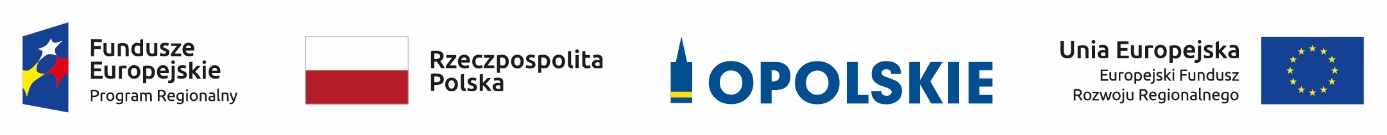 Informacja o składzie komisji oceny projektów oceniającej projekty w ramach działania 
5.4 Gospodarka wodno-ściekowa  RPO WO 2014-2020  Źródło: Opracowanie własne na podstawie Protokołów z prac komisji oceny projektówLp.Imię i nazwiskoFunkcjaJacek PartykaPrzewodniczący komisji oceny projektów (pracownik IOK)Małgorzata KąpałaSekretarz komisji oceny projektów, członek zespołu oceniającego w ramach kryteriów formalnych (pracownik IOK)Krzysztof BadoraCzłonek zespołu oceniającego w ramach kryterium środowiskowego (ekspert)Justyna GrondysCzłonek zespołu oceniającego w ramach kryteriów merytorycznych wraz z analizą finansowo-ekonomiczną (ekspert)Marek DerskiCzłonek zespołu oceniającego w ramach kryteriów merytorycznych wraz z analizą finansowo-ekonomiczną (ekspert)Grzegorz  FedynyszynCzłonek zespołu oceniającego w ramach kryteriów formalnych (pracownik IOK)Monika HadryśCzłonek zespołu oceniającego w ramach kryteriów formalnych (pracownik IOK)Arkadiusz KurkaCzłonek zespołu oceniającego w ramachkryteriów formalnych (pracownik IOK)